108學年度健康促進學校輔導計畫中央輔導委員與縣市教育局處共識會議實施計畫目的說明本學年度健康促進學校計畫之推動重點，安排中央輔導委員與縣市教育局處代表討論健康促進學校地方指標、輔導重點及推動策略，並頒發107學年度地方政府辦理學校健康促進獲獎之績優縣市。建立中央、縣市政府教育及衛生資源整合策略之共識，精進健康促進學校推動成效。辦理單位主辦單位：教育部國民及學前教育署承辦單位：國立臺灣師範大學（健康促進與衛生教育學系）參與人員基隆市、臺北市、新北市、桃園市、新竹市、新竹縣、苗栗縣、臺中市、南投縣、彰化縣、雲林縣、嘉義市、嘉義縣、臺南市、高雄市、屏東縣、宜蘭縣、花蓮縣、臺東縣、澎湖縣、金門縣、連江縣。請各縣市務必選派7~10人參與：(一)教育局(處)各2人(承辦科長、承辦人員)。(二)衛生局1人。(三) 6大議題中心學校召集校長。(四)地方健康促進輔導團召集人或副召集人。(五)國教輔導團國中或國小召集人或副召集人。健康促進學校中央輔導委員。教育部國民及學前教育署、衛生福利部國民健康署代表出席指導。辦理日期109年01月06日（星期一）辦理地點國立臺灣師範大學（圖書館校區綜合大樓2樓202演藝廳－地址：106臺北市大安區和平東路一段129號）。議程議程設計係分為：107學年度地方政府辦理學校健康促進之獲獎績優縣市。「108學年度健康促進學校輔導計畫」說明。素養導向之健康促進學校推動策略。「108學年度健康促進學校」各健康議題推動與輔導重點說明。中央輔導委員與縣市教育局處討論健康促進學校推動重點、策略與成效。縣市教育局處分組報告：2項議題（1）如何推動素養導向的健康促進學校之實施策略、（2）縣市教育局(處)和中央輔導委員擬定確認縣市輔導機制與時程。議程詳如附件。報名方法參與人員請於108年12月31日（星期二）下午5時前，至https://forms.gle/mH2NhfGxdbb4CuMFA報名，或來信hps.whc108@gmail.com，向承辦單位國立臺灣師範大學報名。聯絡人：莊雯惠助理或蔣葳助理連絡電話：（02）7734-1710傳真電話：（02）2363-0326本活動所需經費由教育部國民及學前教育署委託經費支應，各縣市交通費需自行支付。本計畫未盡事宜，由主辦單位另行函告或補充之。附件1議程：時間：109年01月06日 (星期一)  地點：國立臺灣師範大學108學年度中央輔導委員與縣市教育局處共識會議議程(暫定)【師資陣容－主講人簡介】附件2交通資訊：國立臺灣師範大學(圖書館校區)綜合大樓202演藝廳106臺北市大安區和平東路一段129號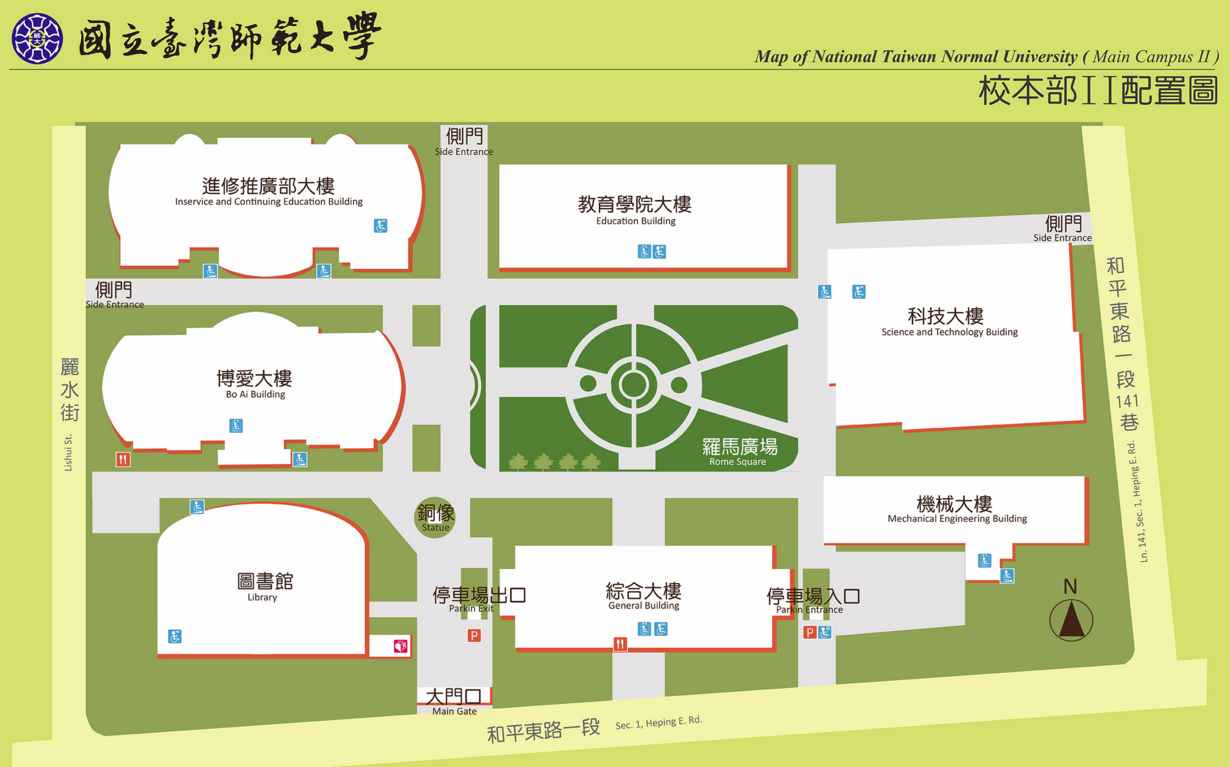 交通方式：捷運古亭站5號出口向東徒步十分鐘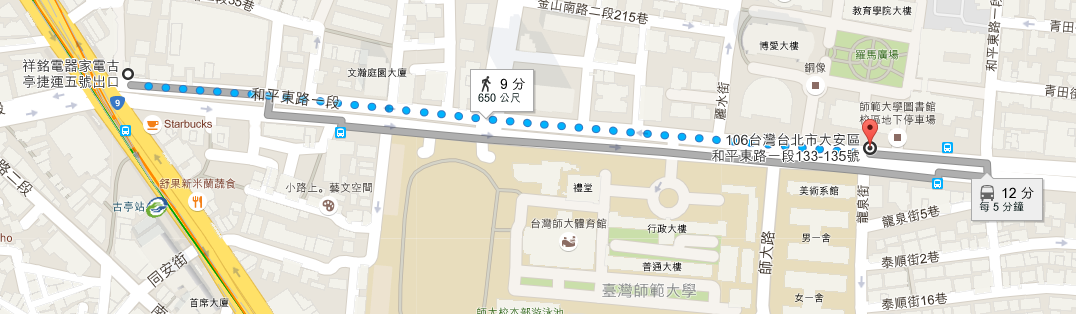 公車：3、15、18、74、235、237、254、278、907自行開車：中山高速公路：圓山交流道下→建國南北快速道路→右轉和平東路→臺灣師大圖書館校區北部第二高速公路：木柵交流道→萬芳交流道→辛亥路→右轉羅斯福路→右轉和平東路→臺灣師大圖書館校區北部第二高速公路：安坑交流道→新店環河快速道路→水源快速道路→右轉師大路→臺灣師大圖書館校區時間主題主持/主講人08:30-09:00報到報到09:00-09:10開幕式主持人：劉潔心教授教育部國民及學前教育署長官衛生福利部長官國立臺灣師範大學師長09:10-09:20【頒獎】107學年度健康促進學校績優縣市特優縣市(2名)、優等縣市(9名)主持人：紀雪雲教授頒獎人：教育部國民及學前教育署長官09:20-09:35推動健康促進成果特優縣市分享主持人：紀雪雲教授主講人：新北市分享09:35-09:50「108學年度健康促進學校輔導計畫」說明主持人：黃松元教授主講人：張鳳琴教授09:50-10:10素養導向之健康促進學校推動策略主持人：黃松元教授主講人：牛玉珍教授10:10-10:30素養導向的教材發展策略主持人：黃松元教授主講人：龍芝寧主任10:30-10:40休息休息10:40-11:15學校推動健康體位素養導向策略主持人：郭鐘隆教授主講人：謝榮鴻教授11:15-11:50學校推動口腔保健素養導向策略主持人：郭鐘隆教授主講人：黃曉靈教授11:50-12:50午餐午餐12:50-13:25學校推動視力保健素養導向策略主持人：陳政友教授主講人：吳佩昌醫師13:25-14:00學校推動菸檳防制素養導向策略主持人：陳政友教授主講人：黃久美教授14:00-14:10休息休息14:10-14:45學校推動全民健保(含正確用藥)素養導向策略主持人：胡益進教授主講人：董貞吟教授、張鳳琴教授14:45-15:20學校推動性教育(含愛滋病防治)素養導向策略主持人：胡益進教授主講人：鄭其嘉教授15:20-16:00各縣市教育局(處)與中央輔導委員分組討論如何推動素養導向的健康促進學校之實施策略縣市教育局(處)和中央輔導委員擬定確認縣市輔導機制與時程主持人：牛玉珍教授16:00-16:50縣市教育局(處)報告縣市輔導計畫討論結果主持人：牛玉珍教授16:50-17:00綜合座談主持人：張鳳琴教授教育部國民及學前教育署長官衛生福利部長官17:00-賦歸賦歸姓名學經歷張鳳琴教授學歷：美國柏克萊加州大學公共衛生博士現職：國立臺灣師範大學健康促進與衛生教育學系教授「108學年度健康促進學校輔導計畫」計畫主持人及中央輔導委員劉潔心教授學歷：美國洛杉磯加州大學公共衛生學院哲學博士現職：國立臺灣師範大學健康促進與衛生教育學系教授「108學年度健康促進學校輔導計畫」中央輔導委員108學年度國民中小學九年一貫課程推動工作「課程與教學輔導組－健康與體育領域」計畫主持人及召集人董貞吟教授學歷：日本東京大學保健學博士現職：國立臺灣師範大學健康促進與衛生教育學系教授106-109年度「全民健保永續經營」計畫主持人「108學年度健康促進學校輔導計畫」中央輔導委員黃久美教授學歷：美國德州奧斯汀大學現職：國立陽明大學臨床護理研究所教授「108-109學年度校園菸檳危害防制教育介入輔導計畫」計畫主持人「108學年度健康促進學校輔導計畫」中央輔導委員謝榮鴻教授學歷：國立陽明醫學院生物化學研究所博士現職：國立臺北醫學大學保健營養學系教授「107-108學年度健康體位輔導與推廣計畫」計畫主持人「108學年度健康促進學校輔導計畫」中央輔導委員黃曉靈教授學歷：美國杜蘭大學全球社區健康及行為科學研究所博士現職：高雄醫學大學口腔衛生學系教授「107-108學年度學童口腔保健計畫」計畫主持人「108學年度健康促進學校輔導計畫」中央輔導委員吳佩昌副教授/醫師學歷：高雄醫學大學醫學研究所醫學博士現職：高雄長庚紀念醫院眼科系系主任「107-108學年度學童視力保健計畫」計畫主持人「108學年度健康促進學校輔導計畫」中央輔導委員鄭其嘉副教授學歷：美國德州大學教育心理博士現職：輔仁大學公共衛生學系副教授「107-108學年度校園性教育（含愛滋病防治）實施計畫」計畫主持人「108學年度健康促進學校輔導計畫」中央輔導委員牛玉珍助理教授學歷：國立臺灣師範大學健康促進與衛生教育學系博士現職：國立臺灣交通大學學生事務處衛生保健組助理教授「108學年度健康促進學校輔導計畫」中央輔導委員龍芝寧主任學歷：國立臺灣師範大學健康促進與衛生教育學系學士現職：新北市立積穗國民中學主任「108學年度健康促進學校輔導計畫」中央輔導委員